Где и какая помощь будет оказана тебе: Семья, школа, твой классный руководитель, психолог, медицинский работник, заместитель директора по воспитательной работе, директор.Телефон доверия : 8-800-2000-22  где консультант выслушает и поддержит, поможет разобраться в чувствах и поступках, найти выход из сложной ситуации.Инспекция по делам несовершеннолетних (если необходимо, тебе обеспечат медицинское обследование и лечение; если обидчик нарушил закон, об этом обязательно сообщат в полицию).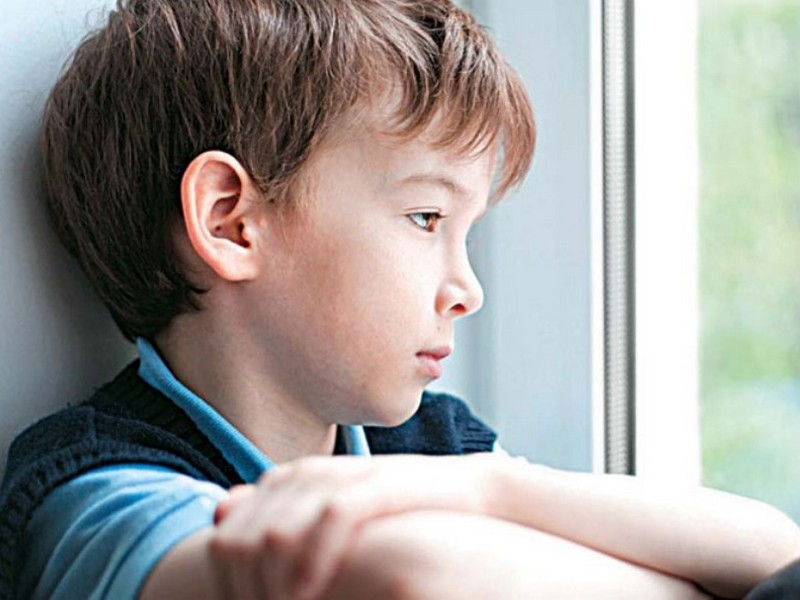 СТРАНИЧКА ШКОЛЬНОГО ПСИХОЛОГАЕСЛИ ТЫ ПОПАЛ В ТРУДНУЮ ЖИЗНЕННУЮ СИТУАЦИЮПамятка подростку. Если ты попал в трудную жизненную ситуацию, то вспомни, что тупиковых ситуаций не бывает. Всегда есть выход, надо только его найти. Следуя этим советам, ты можешь выбраться из трудного положения с наименьшими для тебя потерями.	Совет №1. Попал в трудную ситуацию, не впадай в панику или депрессию. Постарайся проанализировать свое положение с максимальной четкостью. 	Совет №2. Определи, кто создал трудную ситуацию. Если ты сам, значит возьми ответственность на себя. Поразмысли, откуда еще может исходить опасность.	Совет №3. Подумай, с кем бы ты мог откровенно поговорить о своем положении. 	Совет №4. Не оставайся со своей болью один на один. Это всегда заставит тебя лгать окружающим. 	Совет №5. Со своей тайной обращайся осторожно. Не перекладывай ее на плечи своего друга, который реально не сможет помочь тебе, но будет очень сильно переживать за тебя. Тебе от этого не будет легче.	Совет №6. Постарайся обратиться к взрослому человеку, у которого жизненный опыт больше твоего. 	Совет №7. Переступи через свой страх перед родительским гневом. Ты его заслужил, и с этим ничего не поделаешь. Гроза проходит, и вновь сияет солнце.	Совет №8. Верь, что ты сможешь исправить положение, главное – ничего не бойся. Страх – это не твой спутник и друг. Пусть страх дружит с одиночками. А ты не один! Если ты попросил помощи, то, значит, тебе всегда помогут. 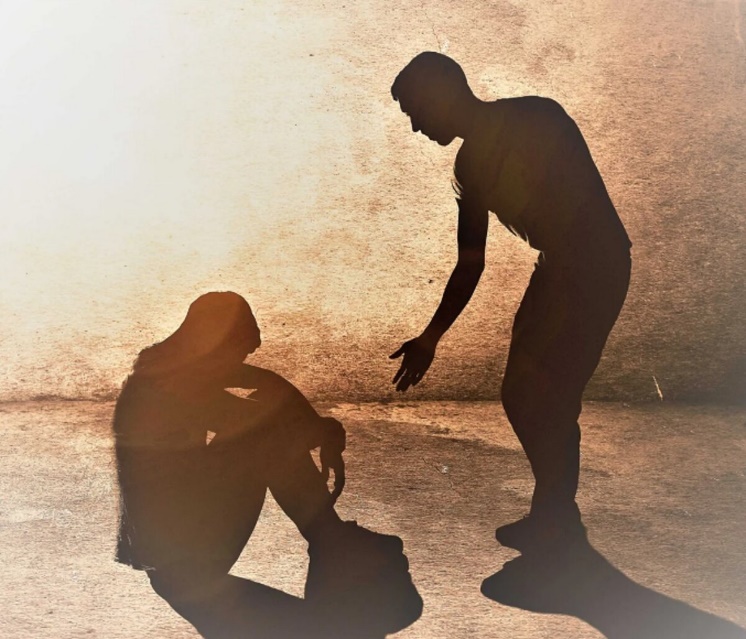 